Задание по математике 10 класс на 21-25 декабряДатаТема21.12.2020«Обратные тригонометрические функции»Интерактивный урок https://resh.edu.ru/subject/lesson/6113/main/200860/Конспект по видео, записать таблицу (после видео) и формулы отрицательных значенийТренировочные задания22.12.2020Обобщение и систематизация знаний по теме «Тригонометрические функции»Время: По расписаниюПодключиться к конференции ZoomНайдите область определения функции:  а)        б) Найдите множество значений функции Выясните, является ли функция четной или нечетной  а) у =у =.Изобразите схематически график функции у = sin x + 1 на отрезке 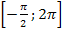 Решите с помощью графика уравнения  а)   на  б)     на  Решите неравенство а)    на      б)  на  Постройте график функции у = 0,5 cos x – 2. При каких значениях х функция возрастает? Убывает?ДЗ 23.12.2020Обобщение и систематизация знаний по теме «Тригонометрические функции»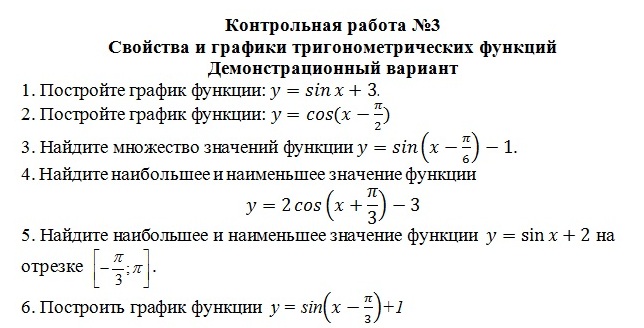 23.12.2020Контрольная работа по теме «Тригонометрические функции»Найдите область определения функции:   а)       б) Найдите множество значений функции Выясните, является ли функция четной или нечетной а) у =   б) у = Изобразить схематически график функции  y = cos x - 1 на  Решите с помощью графика уравнения а)  на б)      на                            Решите неравенство  а)     на      б)  на  Постройте график функции у = 0,5 sin x – 2. При каких значениях х функция возрастает? Убывает? 24.12.2020Решение варианта ЕГЭ25.12.2020Решение варианта ЕГЭ